      Ministerul Mediului, Apelor și Pădurilor 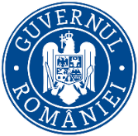   Agenţia Naţională pentru Protecţia MediuluiDECIZIA ETAPEI DE ÎNCADRARE                                                                    Proiect                                                                 18.12.2023Ca urmare a solicitării de emitere a acordului de mediu adresate de CONSILIUL JUDEȚEAN DÂMBOVIȚA, cu sediul în mun. Târgoviște, Piața Tricolorului, nr.1, jud. Dâmbovița  înregistrată la sediul Agenției pentru Protecția Mediului (APM) Dâmbovița cu nr. 4564 din 17.03.2023, în baza Legii nr. 292/2018 privind evaluarea impactului anumitor proiecte publice şi private asupra mediului şi a Ordonanţei de urgenţă a Guvernului nr. 57/2007 privind regimul ariilor naturale protejate, conservarea habitatelor naturale, a florei şi faunei sălbatice, aprobată cu modificări şi completări prin Legea nr. 49/2011, cu modificările şi completările ulterioare,Agenția pentru Protecția Mediului (APM) Dâmbovița decide, ca urmare a consultărilor desfăşurate în cadrul şedinţei Comisiei de analiză tehnică din data de 09.11.2023 că proiectul Refacere platformă drum DJ710 afectată de alunecări de teren, km 8+700, sat Măgura, , comuna Bezdead-în regim de urgențăˮ, propus a fi amplasat în com. Bezdead, sat Măgura, DJ 710, jud. Dâmbovița, nu se supune evaluării impactului asupra mediului, nu se supune evaluării adecvate și nu se supune evaluării impactului asupra corpurilor de apăJustificarea prezentei decizii:I. Motivele pe baza cărora s-a stabilit luarea deciziei etapei de încadrare in procedura de evaluare a impactului asupra mediului sunt următoarele:a) proiectul se încadrează în prevederile Legii nr. 292/2018 privind evaluarea impactului anumitor proiecte publice şi private asupra mediului, Anexa nr. 2 pct. 13, lit. a;b) impactul realizării proiectului asupra factorilor de mediu va fi redus pentru sol, subsol, vegetație, fauna si nesemnificativ pentru ape, aer si așezările umane;c) nu au fost formulate observaţii din partea publicului în urma mediatizării depunerii solicitării de emitere a acordului de mediu respectiv, a luării deciziei privind etapa de încadrare;1. Caracteristicile proiectelor a) mărimea proiectului:   Situaţia existentă Podeţul tubularPodețul tubular existent reprezintă lucrarea cu cea mai mare importanță pentru asigurarea stabilității drumului cu condiția asigurării captării și evacuarii în condiții optime a debitelor din amonte provenite din: Debitele acumulate pe versanții amonte din precipitații, care descarcă în șanțurile de pe partea stângă (ce încadrează drumul judetean) pe lungimi de: 80.00 m - între intersecția cu DJ 715 și axul podețului30.00 m – sanțurile de descărcare dinspre PucioasaDebitele colectate de torentul amonte (care ar trebui descărcate în podeț)Debitele colectate pe suprafața drumului.Podețul tubular cu diametrul exterior de 1.60 m, este desfășurat pe toata lățimea drumului județean, pe o lungime (înglobată  în rambleu) de circa 20.00 m;Podețul este încadrat:în aval, de un timpan (zid de sprijin), realizat din bolovani de râu (asamblați cu mortar de ciment) de dimensiuni:lungime		19.00 mînalțime		4.00 mgrosime		0.50 mîn amonte, de un timpan (zid de sprijin) realizat din piatră de talie (asamblată cu mortar de ciment) de dimensiuni mai reduse:lungime		6.00 mînalțime		4.00 mgrosime		0.50 m               2.Sanţurile din amonte din pământ, nepereate               3.Albie torent amonte complet neamenajată               4.Albie de descărcare debite colectate de podeț torent aval complet neamenajată.              5.Degradari în rambleu și sistemul rutier al drumului județean afectat de alunecare: corpul drumului (rambleul și sistemul rutier) spălat și afectat de lunecare pe o lungime de circa 30.00 m spre aval Lucrari proiectate Reabilitarea podețului tubularSunt necesare următoarele lucrări (executate dupa decolmatarea podețului în amonte):repararea zonelor de capat (în special zona amonte realizată în soluție de boltă cu timpane din zidărie fixate într-un radier general)lucrări de consolidare a zidului de sprijin (timpan) aval, din zidărie de piatră, pe toată înălțimea, cu cămășuieli din beton armat, ancorate în structură de zidărie existentă. Înainte de execuția cămășuielilor, se vor reface rosturile de mortar degradat dintre moloane, cu mortar de ciment. Zidul aval existent, are urmatoarele caracteristici constructive:-material structural:	zidarie de moloane de piatra de râu cu îmbinare umedă    (mortar de ciment) -lungime		19.00 m -înălțime		4.00 m -grosime		0.50 mPentru zidul aval, cămășuiala din beton armat va avea următoarele caracteristici:beton clasa C35/45grosime cămășuiala de 25 cm armatură dublă (pe ambele feţe), cu acoperire pe faţa expusă de minim 50 mmplasele de armatură vor fi ancorate în zidaria existentă cu conectori (ancore) de armatură Φ12 la 35 cm, ancorate cu mortar de cimentla partea superioară a cămașuielii, va fi executată (pe toata lungimea zidului) o grindă de coronament (cu dimensiuni 0.75x0.50 m) pentru a împăna eventualele elemente de pereere de pe taluzul drumului spre avalla partea inferioară a cămășuirii, se va executa o centura (fundație) de beton armat (cu dimensiuni 0.45x0.60 m, ancorată în baza zidului).lucrări de consolidare a zidului de sprijin (timpan) amonte, din zidărie de piatră, cu completarea cu o grindă de beton armat, pe coronamentul de zidărie al timpanului. Zidul amonte are urmatoarele caracteristici constructive:-material structural:	zidarie de moloane de piatra de talie cu imbinare umeda (mortar de ciment)                           -lungime		6.00 m                           -înalțime		4.00 m                           -grosime		0.50 mPentru zidul amonte grinda de beton armat (ancorată în coronamentul zidului existent din zidarie de piatră fasonată) va avea următoarele caracteristici:beton clasa C35/45dimensiuni:                                       -lungime		6.00 m                                       -sectiune		0.75 x 0.50 mRealizarea unei camere de cadere etanșe în amonte din gabioane cu secțiune trapeziodală, așezată pe saltele elastice, care permite preluarea debitelor din torent-amonte și din șanțurile care încadrează DJ 710. Gabioanele și salteaua de la baza vor fi pereate pe fețele văzute și pe coronament cu beton minim 10 cm.Gabioanele - perpendiculare pe fața timpanului aval - vor fi decupate pe coronament cu secțiunea de scurgere a sanțurilor noi, pereate (situate la baza versantului) pentru a asigura deversarea debitelor preluate de sanțurile trapezoidale în camera de cădere.Camera de cadere are urmatoarele caracteristici constructive:material structural: zidărie în gabioane de secțiune trapezoidală, așezate pe saltelele elastice de 0.50 m înaltimelungime 6.00 mînălțime peste saltea, la fata timpanului	3.00 mînălțime peste saltea, în axul torentului	2.00 mdimensiuni în plan la baza 2.00x2.00 mdimensiuni în plan la coronament, la fața timpanului 	4.00x4.00 mRealizarea în amonte a unei lucrări de protecție a malurilor torentului cu gabioane de secțiune trapezoidală, pe saltele elastice, cu lungimea de 12.00 m, cu fața văzută protejată cu  beton de 10 cm    Lucrarea de protecție a malurilor torentului cu gabioane cu secțiune trapeziodală, are următoarele caracteristici constructive:material structural: zidărie în gabioane de secțiune trapezoidală, așezate pe saltelele elastice de 0.50 m înălțimelungime					12.00 mînalțime (peste saltea)			2.00 mdimensiuni în plan, la baza		2.00x2.00 mȘanțuri amonte, la baza versantului, pereate cu beton   Debitele acumulate din precipitații pe versanții amonte și pe suprafața drumurilor DJ 715 și DJ 710, sunt descărcate în șanțurile de pe partea stângă (ce încadrează drumul județean DJ 710) pe lungimi de: 80.00 m - între intersecția cu DJ 715 și axul podețului20.00 m – șanț de descărcare dinspre PucioasaSanțurile trapezoidale din beton cu secțiune trapeziodală, au următoarele caracteristici constructive:lungime				100.00 mînălțime liberă		            0.50 mbaza mică				0.50 mbaza mare				(0.35+0.50+0.35) = 	1.20 mpereu beton clasa C35/45 	15 cmpat de nisip pereu beton		10 cmCaptarea debitelor (colectate în camera de cădere amonte) prin podeț și dirijarea acestora catre Râul Bizdidel, pe un canal impermeabil cu panta de scurgere de 5% și lungimea de 30.50 m, realizat din gabioane trapezoidale așezate pe saltele elastice, cu fața expusă protejată cu  beton de 10 cm.   Canalul de deversare va fi amplasat în axul torentului și dată fiind diferența de nivel între secțunea podețului în aval și nivelul de descărcare la baza versantului (spre Râul Bizdidel), apărarea se va executa cu pantă de scurgere de minim 5% și cu trepte între tronsoanele de protecție. Lucrarea de protecție a malurilor torentului (din aval de podeț) cu gabioane cu secțiune trapeziodală așezate pe saltele elastice, are următoarele caracteristici constructive:material structural: zidărie în gabioane de secțiune trapezoidală, așezate pe saltelele elastice de 0.50 m înalțimetronson 1 	- lungime 	2.00 +4x4.00 =	18.00 mtreaptă dupa tronsonul 1 – înălțime		1.00 mtronson 2	 - lungime				4.50 mtreapta după tronsonul 2 – înălțime		2.00 mtronson 3  - lungime	2X4.00 = 		8.00 mtreaptă dupa tronsonul 3 – înălțime		1.00 mlungime totală 18.00+4.50+8.00=		30.50m			înălțime (peste saltea)				2.00 mlumină în secțiunea de scurgere, la baza	1.00 mpereu de etanșare fața văzută gabioane și saltele - beton clasa C20/25, 10 cmCompletarea zidului aval (pe zona  drumului spălată de viituri), cu un zid din gabioane cu secțiune trapezoidală, fundat pe saltele elastice cu lungimea de 20.00 m și înălțimea de 2.00 m  Lucrarea de protecție a rambleului afectat de spălari și lunecare,  se realizează din gabioane cu secțiune trapeziodală, cu următoarele caracteristici constructive:material structural:  zidărie în gabioane de secțiune trapezoidală, așezate pe saltelele elastice de 0.50 m înaltimelungime						20.00 mînălțime (peste saltea)				2.00 mpereu de etanșare fața văzută gabioane și saltele - beton clasa C20/25, 10 cmRealizarea unui parapet de protecție de tip glisieră pe ambele părți ale drumului, cu o lungime totală de 25.00 +15.00 = 40.00 m.Repoziționarea utilităților (apă și gaze) în umplutură refacută din rambleu (înainte de refacerea rambleului afectat de lunecare și a taluzurilor spre aval).Refacerea umpluturilor (din platforma și rambleul drumului) spălate de viiturile care au traversat DJ 71Refacerea provizorie cu balast a profilului drumului pe suprafața afectată de alunecareRefacerea taluzurilor și a zonelor din aval de pe versant – adiacente lucrărilor de protecție a scurgerii  - afectate de lunecare.b) cumularea cu alte proiecte: nu este cazul;c) utilizarea resurselor naturale: se vor utiliza resurse naturale în cantităţi limitate, iar materialele necesare realizării proiectului vor fi preluate de la societăţi autorizate; d) producţia de deşeuri: deşeurile generate în perioada de execuţie vor fi stocate selectiv şi predate către societăţi autorizate din punct de vedere al mediului pentru activităţi de colectare/valorificare/eliminare; e) emisiile poluante, inclusiv zgomotul şi alte surse de disconfort: lucrările şi măsurile prevăzute în proiect nu vor afecta semnificativ factorii de mediu (aer, apă, sol, aşezări umane); f) riscul de accident, ţinându-se seama în special de substanţele şi de tehnologiile utilizate: riscul de accident, pe perioada execuţiei lucrărilor este redus, deoarece nu se utilizează substanţe periculoase. 3.Localizarea proiectelor2.1. utilizarea existentă a terenului: conform Certificatului de urbanism nr. 24 din 16.03.2022, terenul are categoria de folosință neproductiv – drumuri județene;2.2. relativa abundenţă a resurselor naturale din zonă, calitatea şi capacitatea regenerativă a acestora:  nu este cazul;2.3. capacitatea de absorbţie a mediului, cu atenţie deosebită pentru:zonele umede: nu este cazul;zonele costiere: nu este cazul     c)  zonele montane şi cele împădurite: nu este cazul;     d)  parcurile şi rezervaţiile naturale: nu este cazul;	e)  ariile clasificate sau zonele protejate prin legislaţia în vigoare, cum sunt: proiectul nu este amplasat în interiorul sau în vecinătatea unei arii naturale protejate;     f)  zonele de protecţie specială, mai ales cele desemnate prin Ordonanţa de Urgenţă a Guvernului nr. 57/2007 privind regimul ariilor naturale protejate, conservarea habitatelor naturale, a florei şi faunei sălbatice, cu modificările şi completările ulterioare, zonele prevăzute prin Legea nr. 5/2000 privind aprobarea Planului de amenajare a teritoriului naţional – Secţiunea a III – a – zone protejate, zonele de protecţie instituite conform prevederilor Legii apelor nr. 107/1996, cu modificările şi completările ulterioare, şi Hotărârea Guvernului nr. 930/2005 pentru aprobarea Normelor speciale privind caracterul şi mărimea zonelor de protecţie sanitară şi hidrogeologică: proiectul nu este inclus în zone de protecţie specială desemnate;    g) ariile în care standardele de calitate a mediului stabilite de legislaţie au fost deja depăşite: nu au fost înregistrate astfel de situaţii;     h) ariile dens populate: nu e cazul ;     i) peisajele cu semnificaţie istorică, culturală şi arheologică: nu este cazul; 3. Caracteristicile impactului potenţial:        a) extinderea impactului: aria geografică şi numărul persoanelor afectate: impactul va fi local, numai în zona de lucru, pe perioada execuţiei;    b) natura transfrontieră a impactului:  nu este cazul;    c) mărimea şi complexitatea impactului: impact relativ redus şi local pe perioada execuţiei proiectului;    d) probabilitatea impactului: impact cu probabilitate redusă pe parcursul realizării investiţiei, deoarece măsurile prevăzute de proiect nu vor afecta semnificativ factorii de mediu (aer, apă, sol, aşezări umane);    e) durata, frecvenţa şi reversibilitatea impactului: impact cu durată, frecvenţă şi reversibilitate reduse datorită naturii proiectului şi măsurilor prevăzute de acesta.  Proiectul propus nu intra sub incidenţa art. 28 din O.U.G. 57/2007 privind regimul ariilor naturale protejate, conservarea habitatelor naturale, a florei şi faunei sălbatice, cu modificările si completările ulterioare, amplasamentul propus nu se află în/sau vecinătatea unei arii naturale protejate sau alte habitate sensibile.  Proiectul nu intră sub incidența art. 48 și 54 din Legea Apelor nr. 107/1996, cu modificările și completările ulterioare. Conform punctului de vedere nr. 5201/MS/30.10.2023 emis de Administrația Bazinală de Apă Buzău-Ialomița - SGA Dâmbovița pentru proiect nu este nercasară elaborarea SEICA, întrucât realizarea proiectului nu duce la deteriorări ale corpurilor de apă.Condiţiile de realizare a proiectului:Titularul are obligaţia de a urmări modul de respectare a legislaţiei de mediu în vigoare pe toata perioada de execuţie a lucrărilor şi  după realizarea acestuia să ia toate măsurile necesare pentru a nu se produce poluarea apelor subterane, de suprafaţă, a solului sau a aerului.Respectarea condițiilor impuse prin avizele solicitate în Certificatul de Urbanism.Titularul are obligația respectării condițiilor impuse prin actele de reglementare emise/solicitate de alte autorități.Pentru  organizarea de şantier:depozitarea materialelor de construcţie şi a deşeurilor rezultate se va face în zone special amenajate fără să afecteze circulaţia în zonă;utilajele de construcţii se vor alimenta cu carburanţi numai în zone special amenajate fără a se contamina  solul cu produse petroliere; întreţinerea utilajelor/mijloacelor de transport (spălarea lor, efectuarea de reparaţii, schimburile de ulei) se vor face numai la service-uri / baze de producţie autorizate;toate echipamentele mecanice trebuie să respecte standardele referitoare la emisiile de zgomot în mediu conform H.G nr. 1756/2006 privind emisiile de zgomot în mediu produse de echipamentele destinate utilizării în exteriorul clădirilor ; deşeurile menajere se vor colecta în europubelă şi se vor preda către unităţi autorizate;prin organizarea de şantier nu se vor ocupa suprafeţe suplimentare de teren, faţă de cele planificate pentru realizarea proiectului;pentru lucrările specifice de şantier se vor utiliza toalete ecologice.Protecţia apelorSe vor respecta condițiile impuse prin avizul de gospodărire al apelor nr.77 din 13.12.2023.lucrările propuse se vor desfășura cu respectarea strictă a tehnologiei și măsurilor de protecție prevăzute în documentația tehnică, astfel încât să nu se afecteze apele de suprafață și subterane;Avizul de Gospodărire a Apelor se emite pentru realizarea lucrărilor sus menționate și nu se referă la rezistența și stabilitatea lucrărilor;la execuția lucrărilor, se vor respecta strict prevederile documentației tehnice pentru obținerea avizului de gospodărire a apelor;avizul de gospodărire a apelor este aviz conform și trebuie respectat ca atare de către beneficiar, proiectant și constructor; acesta își pierde valabilitatea după 2 ani de la emitere, dacă execuția lucrărilor respective nu a început în acest interval, cu excepția cazului în care proiectul deține autorizație de construire aflată în termen de valabilitate;nerespectarea avizului de gospodărire a apelor atrage răspunderea administrativă după caz, răspunderea civilă sau penală conform prevederilor Legii apelor nr. 107/1996, cu modificările și completările ulterioare, în cazul producerii de prejudicii la pertsoanele fizice și juridice;în timpul execuției lucrărilor se interzice depozitarea materialelor folosite sau rezultate care ar putea crea pericol de inundare în amonte la viituri prin obturarea secțiunii de curgere a apei și nu se va afecta stabilitatea malurilor și terenurilor riverane;după realizarea lucrărilor, constructorul va degaja zona de materrialele folosite sau rezultate și de lucrările provizorii pentru a se asigura curgerea normală a apelor, terenul va fi adus la starea inițială;nu se vor evacua ape uzate în apele de suprafaţă sau subterane, nu se vor manipula sau depozita deşeuri, reziduuri sau substanţe chimice, fără asigurarea condiţiilor de evitare a poluării directe sau indirecte a apelor de suprafaţă sau subterane;beneficiarul răspunde de realizarea și funcționarea corespunzătoare a obiectivului conform prezentului aviz, de urmărirea și prevernirea poluării apelor subterane și de suprafață și de                 anunțarera în caz de poluare accidentală a SGA Dâmbovița; beneficiarul răspunde de eventualele pagube cauzate de viituri din cauza blocării secțiunii de scurgere, cauzate riveranilor sau lucrărilor hidrotehnice  existente în zonă;în situația în care se vor modifica datele cupărinse în documentația tehnică care a stat la baza emiterii prezentului aviz, se va solicita emiterea unui nou aviz de gospodărire a apelor;Protecţia aeruluitransportul materialelor de construcţie şi a deşeurilor rezultate se va face pe cât posibil pe trasee stabilite în afara zonelor locuite;vehiculele şi utilajele utilizate vor fi verificate periodic în vederea remedierii eventualelor disfuncţii identificate;Protecția împotriva zgomotului în timpul execuţiei proiectului şi funcţionării Nivelul de zgomot continuu echivalent ponderat A (AeqT) se va încadra în limitele SR 10009/1988 – Acustica Urbană - limite admisibile ale nivelului de zgomot, STAS 6156/1986 - Protecţia împotriva zgomotului in construcţii civile si social - culturale şi OM nr. 119/ 2014 pentru aprobarea Normelor de igienă şi sănătate publică privind mediul de viaţă al populaţiei, respectiv:65 dB - la limita zonei funcţionale a amplasamentului 55 dB în timpul zilei/45 dB noaptea (intre orele 23:00 – 7:00) – la faţada clădirilor învecinate, considerate zone protejate.35 dB în timpul zilei/30 dB noaptea (intre orele 23:00 – 7:00) în interiorul zonelor funcţionale ale clădirilor de locuit considerate teritorii protejate, aflate în zona de impact a activităţii desfăşurate pe amplasamentul autorizat.Protecţia solului -   se vor amenaja spaţii corespunzătoare pentru depozitarea materialelor de construcţie şi pentru depozitarea temporară a deşeurilor generate; -  se interzice poluarea solului cu carburanţi, uleiuri uzate în urma operaţiilor de staţionare, aprovizionare, depozitare sau alimentare cu combustibili a utilajelor şi a mijloacelor de transport sau datorită funcţionării necorespunzătoare a acestora;Modul de gospodărire a deşeurilorTitularul are obligaţia respectării prevederilor Ordonanței de Urgenţă a Guvernului României privind protecţia mediului nr. 195/2005, aprobată cu modificări şi completări  prin Legea 265/2006, cu modificările şi completările ulterioare precum şi ale Ordonanței de Urgență a Guvernului României nr.92/2021.Lucrări de refacere a amplasamentului- la finalizarea lucrărilor de construcţii se vor executa lucrări de refacere a solului; se va curăţa amplasamentul de toate tipurile de deşeuri generate pe perioada realizării proiectului;-după realizarea lucrărilor, constructorul va degaja zona de materrialele folosite sau rezultate și de lucrările provizorii pentru a se asigura curgerea normală a apelor, terenul va fi adus la starea inițială;- se vor lua toate măsurile pentru evitarea poluărilor accidentale, iar în cazul unor astfel de incidente, se va acţiona imediat  pentru a controla, izola, elimina poluarea;MonitorizareaÎn timpul implementării proiectului: în scopul eliminării eventualelor disfuncţionalităţi, pe întreaga durată de execuţie a lucrărilor vor fi supravegheate:respectarea cu stricteţe a limitelor şi suprafeţelor destinate execuţiei lucrărilor;buna funcţionare a utilajelor;modul de depozitare a materialelor de construcţie;-  modul de depozitare al deşeurilor/valorificare şi monitorizarea cantităţilor de deşeuri generate; predarea deşeurilor către operatori autorizaţi în valorificarea/ eliminarea deşeurilor;-   respectarea normelor de securitate, respectiv a normelor de securitate a muncii;-   nivelul de zgomot – în cazul apariţiei sesizărilor din partea populaţiei datorate depăşirii limitelor admisibile, se vor lua măsuri organizatorice şi/sau tehnice corespunzătoare de atenuare a impactului;-  se va urmări menţinerea unui nivel redus al emisiilor în aerul atmosferic datorate operaţiilor de transport materiale prin utilizarea de mijloace de transport conforme, luarea măsurilor necesare în situaţia în care se constată depăşirea standardului de calitate a aerului ambiental datorită execuţiei proiectului.Proiectul propus nu necesită parcurgerea celorlalte etape ale procedurilor de evaluare a impactului asupra mediului.Prezenta decizie este valabilă pe toată perioada de realizare a proiectului, iar în situaţia în care intervin elemente noi, necunoscute la data emiterii prezentei decizii, sau se modifică condiţiile care au stat la baza emiterii acesteia, titularul proiectului are obligaţia de a notifica autoritatea competentă emitentă.Orice persoană care face parte din publicul interesat şi care se consideră vătămată într-un drept al său ori într-un interes legitim se poate adresa instanţei de contencios administrativ competente pentru a ataca, din punct de vedere procedural sau substanţial, actele, deciziile ori omisiunile autorităţii publice competente care fac obiectul participării publicului, inclusiv aprobarea de dezvoltare, potrivit prevederilor Legii contenciosului administrativ nr. 554/2004, cu modificările şi completările ulterioare.Se poate adresa instanţei de contencios administrativ competente şi orice organizaţie neguvernamentală care îndeplineşte condiţiile prevăzute la art. 2 din Legea nr. 292/2018 privind evaluarea impactului anumitor proiecte publice şi private asupra mediului, considerându-se că acestea sunt vătămate într-un drept al lor sau într-un interes legitim.Actele sau omisiunile autorităţii publice competente care fac obiectul participării publicului se atacă în instanţă odată cu decizia etapei de încadrare, cu acordul de mediu ori, după caz, cu decizia de respingere a solicitării de emitere a acordului de mediu, respectiv cu aprobarea de dezvoltare sau, după caz, cu decizia de respingere a solicitării aprobării de dezvoltare.Înainte de a se adresa instanţei de contencios administrativ competente, persoanele prevăzute la art. 21 din Legea nr. 292/2018 privind evaluarea impactului anumitor proiecte publice şi private asupra mediului au obligaţia să solicite autorităţii publice emitente a deciziei prevăzute la art. 21 alin. (3) sau autorităţii ierarhic superioare revocarea, în tot sau în parte, a respectivei decizii. Solicitarea trebuie înregistrată în termen de 30 de zile de la data aducerii la cunoştinţa publicului a deciziei.Autoritatea publică emitentă are obligaţia de a răspunde la plângerea prealabilă prevăzută la art. 22 alin. (1) în termen de 30 de zile de la data înregistrării acesteia la acea autoritate.Procedura de soluţionare a plângerii prealabile prevăzută la art. 22 alin. (1) este gratuită şi trebuie să fie echitabilă, rapidă şi corectă.Prezenta decizie poate fi contestată în conformitate cu prevederile Legii nr. 292/2018 privind evaluarea impactului anumitor proiecte publice şi private asupra mediului şi ale Legii nr. 554/2004, cu modificările şi completările ulterioare.                                                       DIRECTOR EXECUTIV,                                                            Maria MORCOAȘE p.  Șef Serviciu A.A.A.,                                                                                          Întocmit,  Florian STĂNCESCU                                                                                    consilier A.A.A.,                                                                                                             Grațiela CIOCOIU- BUNILĂ         p. Șef Serviciu C.F.M.,                                                                                                         Laura GABRIELA BRICEAG                                                                      Agenţia pentru Protecţia Mediului Dâmboviţa